KARTA ZGŁOSZENIA 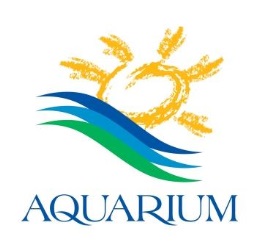 Zgoda rodziców (opiekunów prawnych) na udział dziecka w konkursie „Wakacje nad wodą” organizowanym przez Park Wodny AQUARIUM w Ostrołęce, ul. W. Witosa 3, 07-410 Ostrołęka Wyrażam zgodę na udział (mojego dziecka) .............................................................................. .(imię i nazwisko dziecka) w konkursie fotograficznym „Wakacje nad wodą”.Wyrażam zgodę na przetwarzanie danych osobowych mojego dziecka (imienia, nazwiska, klasy i nazwy szkoły oraz miejscowości zamieszkania) w celach wynikających z organizacji Konkursu zgodnie z przepisami rozporządzenia Parlamentu Europejskiego i Rady (UE) 2016/679 z 27.04.2016 r. w sprawie ochrony osób fizycznych w związku z przetwarzaniem danych osobowych i w sprawie swobodnego przepływu takich danych oraz uchylenia dyrektywy 95/46/WE (ogólne rozporządzenie o ochronie danych) (Dz. Urz. UE L 119, s. 1 ) oraz z ustawą z dnia 10 maja 2018 r. o ochronie danych osobowych (Dz. U. poz. 1000). Zgoda RODO poniżej.Ponadto wyrażam zgodę na wielokrotne, nieodpłatne publikowanie nadesłanej przez moje dziecko pracy konkursowej w materiałach promocyjnych związanych z Konkursem, prezentacjach przedkonkursowych i pokonkursowych, w budynku i na stronach internetowych organizatora konkursu oraz w innych formach utrwaleń............................................................................... 		          .................................................... czytelny podpis rodzica (opiekuna prawnego) 				        miejscowość i data uczestnika konkursuDane Uczestnika konkursu:Imię i nazwisko: ……………………………………………………………………………………………………………………………….. ,Tytuł pracy: ……………………………………………………………………………………………………………………………………….. ,Klasa i szkoła: …………………………………………………………………………………………………………………………………… ,Kontakt do ucznia/rodzica/opiekuna/uczestnika: Telefon: …………………………………………………… , mail: …………………………………………………………………………… .Zgoda na przetwarzanie danych osobowych Ostrołęka dnia …………Ja niżej podpisany wyrażam zgodę na przetwarzanie danych osobowych niezbędnych uczestnictwa w konkursie organizowanym przez z Park Wodny w Ostrołęce.	Tak	Nie……………………………………                                                                                                                                                       Podpis InformacjaZgodnie z art. 13 ust. 1−2 rozporządzenia Parlamentu Europejskiego i Rady (UE) 2016/679 z 27.04.2016 r. w sprawie ochrony osób fizycznych w związku z przetwarzaniem danych osobowych i w sprawie swobodnego przepływu takich danych oraz uchylenia dyrektywy 95/46/WE (ogólne rozporządzenie o ochronie danych) (Dz.Urz. UE L 119, s. 1) – dalej RODO − informujemy, że: Administratorem danych osobowych jest:              Dyrektor Parku WodnegoInspektorem Ochrony Danych Osobowych jest:IODO@basen-ostroleka.plCele i podstawy przetwarzaniaAdministrator przetwarzać będzie Państwa dane w celach określonych w wyrażonej przez Państwa zgodzie tj. prawidłowego przeprowadzenia i identyfikacji uczestników konkursu. Przetwarzanie następuje na podstawie art. 6 ust. 1 lit. a RODO.Prawo do sprzeciwuW każdej chwili przysługuje Państwu prawo do wniesienia sprzeciwu wobec przetwarzania Państwa danych opisanych powyżej. Administrator przestanie przetwarzać Państwa dane w tych celach, chyba że będzie w stanie wykazać, że w stosunku do Państwa danych istnieją dla niego ważne prawnie uzasadnione podstawy, które są nadrzędne wobec Państwa interesów, praw i wolności lub Państwa dane będą mu niezbędne do ewentualnego ustalenia, dochodzenia lub obrony roszczeń.Okres przechowywania danych Państwa dane osobowe wynikające z wyrażonych przez Państwa zgód będą przetwarzane przez okres niezbędny do przeprowadzenia i rozstrzygnięcia konkursu i ogłoszenia laureatów nie dłużej niż przez 1 rok od dnia rozstrzygnięci.Odbiorcy danychOdbiorcami danych osobowych mogą być: wyznaczeni pracownicy do obsługi konkursu, jury konkursu, pracownicy szkoły w wypadku laureatów. Prawa osób, których dane dotyczą:Zgodnie z RODO, przysługują Państwu:prawo dostępu do swoich danych oraz otrzymania ich kopii;prawo do sprostowania (poprawiania) swoich danych;prawo do usunięcia danych, ograniczenia przetwarzania danych;prawo do wniesienia sprzeciwu wobec przetwarzania danych;prawo do przenoszenia danych;prawo do wniesienia skargi do organu nadzorczego. Informacja o wymogu/dobrowolności podania danychPodanie danych ma charakter dobrowolny, ale brak wyrażenia zgody uniemożliwi wzięcie udziału w konkursie. ..……………………………………..                                                                                                                                                                       Podpis 